Clinical trial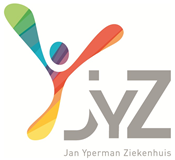 Application formPlease complete this document electronically and email it to studies@yperman.net.SponsorSponsor (name + address):CRO, if applicable (name + address):Contact person contract: 	Name:Email address: __________________________________________________________________________________General informationShort name study:Title:Protocol no./acronym:EUdraCT no. / BUN no.:Type of sponsor: commercial  -  academicStudy design: interventional  -  observationalPhase:__________________________________________________________________________________Jan Yperman ZiekehuisPrinciple investigator:Discipline:Supportive departments?    No    Yes:    Who? (please tick) What is expected of them? (please complete)  Pharmacy:  Radiology:  Laboratory clinical biology:  Laboratory anatomopathology:  Other:__________________________________________________________________________________Additions or comments: